বাংলাদেশ কৃষি ব্যাংকপ্রধান কার্যালয়৮৩-৮৫ মতিঝিল বাণিজ্যিক এলাকা, ঢাকা-১০০০শাখা নিয়ন্ত্রণ ও ব্যবসা উন্নয়ন বিভাগই-মেইলঃdgmbcbd@krishibank.org.bdসেবা প্রদান প্রতিশ্রুতি (Citizen’s Charter)২.১) নাগরিক সেবাঃ২.২) প্রতিষ্ঠানিক সেবাঃ২.৩) অভ্যন্তরীণ সেবা২.৪ আওতাধীন অধিদপ্তর/দপ্তর/সংস্থা/কার্যালয়সমূহঃ ক) প্রধান কার্যালয়ঃ                   মহাবিভাগ ০৬ টি, বিভাগ ২৫ টি, স্টাফ কলেজ ০১ টিঃ খ) মাঠ পর্যায়ের কার্যালয়সমূহঃ     বিভাগীয় কার্যালয় ০৯ টি, বিভাগীয় নিরীক্ষা কার্যালয় ০৯ টি, মুখ্য আঞ্চলিক কার্যালয় ৪৫ টি, আঞ্চলিক কার্যালয় ০৮ টি, আঞ্চলিক নিরীক্ষা কার্যালয় ৫৪ টিঃ https://www.krishibank.org.bd/bcbd/citizen-charter-of-division-27-09-2023doc-pdf/https://www.krishibank.org.bd/bcbd/citizen-charter-of-region-27-09-2023pdf-doc/ গ) মোট শাখার সংখ্যা ১০৩৮ টিঃ  weblink:   https://www.krishibank.org.bd/bcbd/citizen-charter-of-branch-27-09-2023pdf-doc/ঘ) উপশাখা ০১ টি। ঙ) শাখা বিভাজনঃ  ১) শহর শাখাঃ                   স্থানীয় মুখ্য কার্যালয় ০১ টি, কর্পোরেট শাখা ০৭ টি, সিটি কর্পোরেশন শাখা ৪৭ টি, জেলা শাখা ৪৮ টি।২) উপজেলা পর্যায়ের শাখাঃ   ৩২০ টি (৩২০ টি শাখার মধ্যে পৌর এলাকায় অবস্থিত ২৩৫ টি)৩) ইউনিয়ন পর্যায়ের শাখাঃ   ৬৭০ টি।৪) উপশাখাঃ                      ০৩ টি। সেবা প্রাপ্তিতে অসন্তুষ্ট হলে দায়িত্বপ্রাপ্ত কর্মকর্তার সঙ্গে যোগাযোগ করুন। তিনি সমাধান দিতে ব্যর্থ হলে নিম্নোক্ত পদ্ধতিতে যোগাযোগ করে আপনার সমস্যা অবহিত করুন।বাংলাদেশ কৃষি ব্যাংক (বিকেবি) শতভাগ সরকারী মালিকানাধীন একটি বিশেষায়িত ব্যাংক। দেশের খাদ্য নিরাপত্তা নিশ্চিতকরণ ও গ্রামবাংলার অর্থনৈতিক উন্নয়নের লক্ষ্যে ১৯৭৩ সালে মহামান্য রাষ্ট্রপতির ২৭ নং আদেশ মূলে বাংলাদেশ কৃষি ব্যাংক প্রতিষ্ঠিত হয়। গণপ্রজাতন্ত্রী বাংলাদেশ সরকারের নির্দেশনা অনুযায়ী বাংলাদেশ কৃষি ব্যাংক শুরু থেকেই বর্গাচাষীসহ প্রকৃত কৃষকদের মাঝে ব্যাপকভাবে শস্য ঋণ Kvh©µg পরিচালনা করে আসছে। পাশাপাশি মৎস্য ও প্রাণিসম্পদ, সেচ ও খামার যন্ত্রপাতি, সিএমএসএমই, কৃষিভিত্তিক শিল্প/প্রকল্প, চলমান ও ক্ষুদ্র ঋণসহ অন্যান্য ঋণ কর্মসূচী চলমান আছে। সারাদেশে বাংলাদেশ কৃষি ব্যাংক এর মোট ১০৩৮ টি শাখায় অনলাইন ব্যাংকিং সুবিধা বিদ্যমান। প্রতিযোগিতামূলক ব্যাংকিং সুবিধা নিশ্চিত করে বাংলাদেশ কৃষি ব্যাংক আমদানি ও রপ্তানিসহ সকল প্রকার বৈদেশিক লেনদেন পরিচালনা করে আসছে। এছাড়াও BACH, BEFTN, ATM, SMS, RTGS, Automated Challan  Service  এবং সকল ধরনের আধুনিক ব্যাংকিং সেবা চালু আছে। আর্থিক অন্তর্ভূক্তি ও স্বল্প সুদে কৃষকদের ঋণ প্রদানের মাধ্যমে সরকারের এসডিজি বাস্তবায়নে বাংলাদেশ কৃষি ব্যাংক গুরুত্বপূর্ণ ভূমিকা পালন করে আসছে। বাংলাদেশ কৃষি ব্যাংক কর্তৃক প্রদত্ত সেবাসমূহ আরও সহজ ও উন্নতকরণের ধারাবাহিক প্রক্রিয়া চলমান রয়েছে। 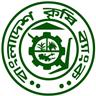 বাংলাদেশ কৃষি ব্যাংকগণমানুষের ব্যাংকwww.krishibank.org.bdপ্রধান কার্যালয় এর সেবা প্রদান প্রতিশ্রুতি(Citizen’s Charter of Head Office)২৭ সেপ্টেম্বর ২০২৩ খ্রি.“বাংলাদেশ কৃষি ব্যাংক (বিকেবি) শতভাগ সরকারী মালিকানাধীন একটি বিশেষায়িত ব্যাংক। দেশের খাদ্য নিরাপত্তা নিশ্চিতকরণ ও গ্রামবাংলার অর্থনৈতিক উন্নয়নের লক্ষ্যে ১৯৭৩ সালে মহামান্য রাষ্ট্রপতির ২৭ নং আদেশ মূলে বাংলাদেশ কৃষি ব্যাংক প্রতিষ্ঠিত হয়।”০১. ভিশন ও মিশনরূপকল্পঃখাদ্যে স্বয়ংসম্পূর্ণতা অর্জন ও গ্রামীণ অর্থনীতিকে শক্তিশালী করার লক্ষ্যে ঋণ সুবিধা প্রদান।	অভিলক্ষঃদেশের জনসাধারণের দোরগোড়ায় ব্যাংকিং সুবিধা পৌঁছে দেয়ার পাশাপাশি খাদ্যে স্বয়ংসম্পূর্ণতা ও দারিদ্র বিমোচনের লক্ষ্যে কৃষি, সিএমএসএমই ও কৃষিভিত্তিক শিল্পে ঋণ প্রদান। শ্লোগানঃ“গণমানুষের ব্যাংক”০২. প্রতিশ্রুত সেবাসমূহক্রমিকসেবার নামসেবা প্রদান পদ্ধতিপ্রয়োজনীয় কাগজপত্র এবং প্রাপ্তিস্থানসেবামূল্য এবংপরিশোধ পদ্ধতিসেবা প্রদানের সময়সীমাদায়িত্বপ্রাপ্ত কর্মকর্তা(নাম, পদবী, ফোন ও ই-মেইল)(১)(২)(৩)(৪)(৫)(৬)(৭) ০১.আমানত সংরক্ষণ সংক্রান্তবর্ণিত সেবা সংক্রান্ত নীতিমালা প্রনয়ন, বিভিন্ন দপ্তর/সংস্থার সাথে চুক্তি সম্পাদন এবং বাস্তবায়নে নিয়মিতভাবে তদারকি সংক্রান্ত কার্যাবলি প্রধান কার্যালয়ের শাখা নিয়ন্ত্রণ ও ব্যবসা উন্নয়ন বিভাগ এবং ট্রেজারী ম্যানেজমেন্ট বিভাগ কর্তৃক সম্পাদন করা হয়।বর্ণিত সেবা সংক্রান্ত বিস্তারিত তথ্য শাখা পর্যায়ের সেবা প্রদান প্রতিশ্রুতিতে সংকলিত রয়েছে। weblink:     https://www.krishibank.org.bd/bcbd/citizen-charter-of-branch-27-09-2023pdf-doc/ নীতিমালা ও চুক্তি সংক্রান্ত কার্যাবলি সম্পাদন করা হয়।বিনামূল্যেপর্ষদ/ব্যবস্থাপনা কর্তৃপক্ষের ‍অনুমোদন সাপেক্ষে।০১) নামঃ জনাব কে. এম. হাবিব-উন-নবীপদবিঃ উপমহাব্যবস্থাপকশাখা নিয়ন্ত্রণ ও ব্যবসা উন্নয়ন বিভাগফোনঃ +৮৮০২২২৩৩৫৪০২৫ইমেইলঃ dgmbcbd@krishibank.org.bd০২) নামঃ জনাব মোছাঃ আখিয়ারা খানমপদবিঃ উপমহাব্যবস্থাপক, ট্রেজারী ম্যানেজমেন্ট বিভাগফোনঃ +৮৮০২২২৩৩৫৫৬২২ইমেইলঃ dgmtreasury@krishibank.org.bd০২.রেমিট্যান্স/ অর্থ স্থানান্তর সংক্রান্তনীতিমালা প্রনয়ন, রেমিট্যান্স সংশ্লিস্ট বিভিন্ন প্রতিষ্ঠানের সাথে চুক্তি সম্পাদন এবং বাস্তবায়নে নিয়মিতভাবে তদারকি সংক্রান্ত কার্যাবলি প্রধান কার্যালয়ের ফরেন রেমিট্যান্স ম্যানেজমেন্ট বিভাগ কর্তৃক সম্পাদন করা হয়।বর্ণিত সেবা সংক্রান্ত বিস্তারিত তথ্য শাখা পর্যায়ের সেবা প্রদান প্রতিশ্রুতিতে সংকলিত রয়েছে। weblink: https://www.krishibank.org.bd/bcbd/citizen-charter-of-branch-27-09-2023pdf-doc/নীতিমালা ও চুক্তি সংক্রান্ত কার্যাবলি সম্পাদন করা হয়।বিনামূল্যেপর্ষদ/ব্যবস্থাপনা কর্তৃপক্ষের ‍অনুমোদন সাপেক্ষে।০১) নামঃ জনাব মোঃ মোস্তাফিজুর রহমানপদবিঃ উপমহাব্যবস্থাপক, ফরেন রেমিট্যান্স ম্যানেজমেন্ট বিভাগফোনঃ +৮৮০২২২৩৩৮৮১০৯ইমেইলঃ dgmfrmd@krishibank.org.bd০৩.ব্যাংক গ্যারান্টি/ পারফরমেন্স গ্যারান্টি সংক্রান্তশাখা কার্যালয় হতে প্রেরিত প্রস্তাবের অনুমোদন প্রক্রিয়াকরণ এবং নিয়মিতভাবে তদারকি সংক্রান্ত কার্যাবলি প্রধান কার্যালয়ের আন্তর্জাতিক বাণিজ্য বিভাগ কর্তৃক সম্পাদন করা হয়।বর্ণিত সেবা সংক্রান্ত বিস্তারিত তথ্য শাখা পর্যায়ের সেবা প্রদান প্রতিশ্রুতিতে সংকলিত রয়েছে। weblink: https://www.krishibank.org.bd/bcbd/citizen-charter-of-branch-27-09-2023pdf-doc/মাঠ কার্যালয় হতে প্রাপ্ত প্রস্তাবনার প্রেক্ষিতেবিনামূল্যেপর্ষদ/ব্যবস্থাপনা কর্তৃপক্ষের ‍অনুমোদন সাপেক্ষে।০১) নামঃ জনাব মোঃ মোস্তাফিজুর রহমানপদবিঃ উপমহাব্যবস্থাপক, আন্তর্জাতিক বাণিজ্য বিভাগফোনঃ +৮৮০২২২৩৩৮০৫৬৩ইমেইলঃ dgmtrade@krishibank.org.bd০৪.লকার সুবিধা সংক্রান্তবর্ণিত সেবা সংক্রান্ত নীতিমালা প্রনয়ন, বিভিন্ন দপ্তর/সংস্থার সাথে চুক্তি সম্পাদন এবং বাস্তবায়নে নিয়মিতভাবে তদারকি সংক্রান্ত কার্যাবলি প্রধান কার্যালয়ের শাখা নিয়ন্ত্রণ ও ব্যবসা উন্নয়ন বিভাগ কর্তৃক সম্পাদন করা হয়।বর্ণিত সেবা সংক্রান্ত বিস্তারিত তথ্য শাখা পর্যায়ের সেবা প্রদান প্রতিশ্রুতিতে সংকলিত রয়েছে। weblink:    https://www.krishibank.org.bd/bcbd/citizen-charter-of-branch-27-09-2023pdf-doc/নীতিমালা ও চুক্তি সংক্রান্ত কার্যাবলি সম্পাদন করা হয়।বিনামূল্যেবাংলাদেশ ব্যাংক/ ব্যবস্থাপনা কর্তৃপক্ষের ‍অনুমোদন সাপেক্ষে।০১) নামঃ জনাব কে. এম. হাবিব-উন-নবীপদবিঃ উপমহাব্যবস্থাপক শাখা নিয়ন্ত্রণ ও ব্যবসা উন্নয়ন বিভাগফোনঃ +৮৮০২২২৩৩৫৪০২৫ইমেইলঃ dgmbcbd@krishibank.org.bdক্রমিকসেবার নামসেবা প্রদান পদ্ধতিপ্রয়োজনীয় কাগজপত্র এবং প্রাপ্তিস্থানসেবামূল্য এবংপরিশোধ পদ্ধতিসেবা প্রদানের সময়সীমাদায়িত্বপ্রাপ্ত কর্মকর্তা(নাম, পদবী, ফোন ও ই-মেইল)(১)(২)(৩)(৪)(৫)(৬)(৭) ০৫. বৈদেশিক বিনিময় ব্যবসা সংক্রান্তনীতিমালা প্রনয়ন, কর্পোরেট শাখা কর্তৃক এসংক্রান্ত ঋণের প্রেরিত প্রস্তাবের অনুমোদন প্রক্রিয়াকরণ এবং তদারকি নির্দেশনা প্রদান প্রধান কার্যালয়ের আন্তর্জাতিক বাণিজ্য বিভাগ কর্তৃক সম্পাদন করা হয়।বর্ণিত সেবা সংক্রান্ত বিস্তারিত তথ্য শাখা পর্যায়ের সেবা প্রদান প্রতিশ্রুতিতে সংকলিত রয়েছে। weblink:     https://www.krishibank.org.bd/bcbd/citizen-charter-of-branch-27-09-2023pdf-doc/নীতিমালা ও চুক্তি সংক্রান্ত কার্যাবলি সম্পাদন করা হয়।বিনামূল্যেপর্ষদ/ব্যবস্থাপনা কর্তৃপক্ষের ‍অনুমোদন সাপেক্ষে।০১) নামঃ জনাব মোঃ মোস্তাফিজুর রহমানপদবিঃ উপমহাব্যবস্থাপক, আন্তর্জাতিক বাণিজ্য বিভাগফোনঃ +৮৮০২২২৩৩৮০৫৬৩ইমেইলঃ dgmtrade@krishibank.org.bd০৬.তথ্য প্রযুক্তির আওতায় সেবাবর্ণিত সেবা সংক্রান্ত নীতিমালা প্রনয়ন, বিভিন্ন দপ্তর/সংস্থার সাথে চুক্তি সম্পাদন এবং বাস্তবায়নে নিয়মিতভাবে তদারকি সংক্রান্ত কার্যাবলি প্রধান কার্যালয়ের  আইসিটি অপারেশন বিভাগ, আইসিটি সিস্টেমস, কার্ড ও মোবাইল ব্যাংকিং বিভাগ,  শাখা নিয়ন্ত্রণ ও ব্যবসা উন্নয়ন বিভাগ এবং ট্রেজারী ম্যানেজমেন্ট বিভাগ কর্তৃক সম্পাদন করা হয়।বর্ণিত সেবা সংক্রান্ত বিস্তারিত তথ্য শাখা পর্যায়ের সেবা প্রদান প্রতিশ্রুতিতে সংকলিত রয়েছে। weblink:     https://www.krishibank.org.bd/bcbd/citizen-charter-of-branch-27-09-2023pdf-doc/নীতিমালা ও চুক্তি সংক্রান্ত কার্যাবলি সম্পাদন করা হয়।বিনামূল্যেপর্ষদ/ব্যবস্থাপনা কর্তৃপক্ষের ‍অনুমোদন সাপেক্ষে।০১) নামঃ জনাব মোঃ ফরিদ হাসানপদবিঃ উপমহাব্যবস্থাপক, আইসিটি অপারেশন বিভাগফোনঃ +৮৮০২২২৮৫৫৫৯ইমেইলঃ dgmictop@krishibank.org.bd০২) নামঃ জনাব মোঃ মামুনুর রশিদপদবিঃ উপমহাব্যবস্থাপক, আইসিটি সিস্টেমস, কার্ড ও মোবাইল ব্যাংকিং বিভাগফোনঃ +৮৮০২২২৩৩৫৬৬৫৩ইমেইলঃ dgmictsystem@krishibank.org.bd০৩) নামঃ জনাব কে. এম. হাবিব-উন-নবীপদবিঃ উপমহাব্যবস্থাপকশাখা নিয়ন্ত্রণ ও ব্যবসা উন্নয়ন বিভাগফোনঃ +৮৮০২২২৩৩৫৪০২৫ইমেইলঃ dgmbcbd@krishibank.org.bd০৪) নামঃ জনাব মোছাঃ আখিয়ারা খানমপদবিঃ উপমহাব্যবস্থাপক, ট্রেজারী ম্যানেজমেন্ট বিভাগফোনঃ +৮৮০২২২৩৩৫৫৬২২ইমেইলঃ dgmtreasury@krishibank.org.bdক্রমিকসেবার নামসেবা প্রদান পদ্ধতিপ্রয়োজনীয় কাগজপত্র এবং প্রাপ্তিস্থানসেবামূল্য এবংপরিশোধ পদ্ধতিসেবা প্রদানের সময়সীমাদায়িত্বপ্রাপ্ত কর্মকর্তা(নাম, পদবী, ফোন ও ই-মেইল)(১)(২)(৩)(৪)(৫)(৬)(৭) ০৭.ঋণ কার্যক্রম সংক্রান্তবর্ণিত সেবা সংক্রান্ত নীতিমালা প্রনয়ন, বৃহদাকার ঋণের প্রস্তাব অনুমোদন প্রক্রিয়াকরণ, সুদ মওকুফ এবং বাস্তবায়নে নিয়মিতভাবে তদারকি সংক্রান্ত কার্যাবলি প্রধান কার্যালয়ের ক্রেডিট বিভাগ, আন্তর্জাতিক বাণিজ্য বিভাগ কর্তৃক সম্পাদন করা হয়।বর্ণিত সেবা সংক্রান্ত বিস্তারিত তথ্য শাখা পর্যায়ের সেবা প্রদান প্রতিশ্রুতিতে সংকলিত রয়েছে। weblink:     https://www.krishibank.org.bd/bcbd/citizen-charter-of-branch-27-09-2023pdf-doc/নীতিমালা ও চুক্তি সংক্রান্ত কার্যাবলি সম্পাদন করা হয়।বিনামূল্যেপর্ষদ/ব্যবস্থাপনা কর্তৃপক্ষের ‍অনুমোদন সাপেক্ষে।০১) নামঃ জনাব মোহাম্মদ মঈনুল ইসলামপদবিঃ উপমহাব্যবস্থাপক, ক্রেডিট বিভাগফোনঃ +৮৮০২২২৩৩৮৮৯৪৯ইমেইলঃ dgmlad1@krishibank.org.bd০২) নামঃ জনাব মোঃ মোস্তাফিজুর রহমানপদবিঃ উপমহাব্যবস্থাপক, আন্তর্জাতিক বাণিজ্য বিভাগফোনঃ +৮৮০২২২৩৩৮০৫৬৩ইমেইলঃ dgmtrade@krishibank.org.bd০৩) নামঃ জনাব মোহাম্মদ আজিজুর রহমান ফকিরপদবিঃ উপমহাব্যবস্থাপক, ঋণ আদায় বিভাগফোনঃ +৮৮০২৯৫১৪৯১২ইমেইলঃ dgmrecovery@krishibank.org.bdক্রমিকসেবার নামসেবা প্রদান পদ্ধতিপ্রয়োজনীয় কাগজপত্র এবং প্রাপ্তিস্থানসেবামূল্য এবংপরিশোধ পদ্ধতিসেবা প্রদানের সময়সীমাদায়িত্বপ্রাপ্ত কর্মকর্তা(নাম, পদবী, ফোন ও ই-মেইল)(১)(২)(৩)(৪)(৫)(৬)(৭)০১.সরকারের পক্ষে প্রদত্ত সেবাগণপ্রজাতন্ত্রী বাংলাদেশ সরকারের নির্দেশনা অনুযায়ী সেবা প্রদানের জন্য মাঠ পর্যায়ে নির্দেশনা/ পরিপত্র জারীসহ তদারকিকরণ।  বিদ্যমান সেবা সংক্রান্ত বিস্তারিত তথ্য শাখা পর্যায়ের সেবা প্রদান প্রতিশ্রুতিতে সংকলিত রয়েছে। weblink:     https://www.krishibank.org.bd/bcbd/citizen-charter-of-branch-27-09-2023pdf-doc/--বিনামূল্যেনির্দেশনা পত্রে উল্লেখিত সময়ের মধ্যে। নির্দেশনা সংশ্লিষ্ট বিভাগের উপমহাব্যবস্থাপক, প্রধান কার্যালয়। ০২.পেনশন পরিশোধঅবসর প্রাপ্ত সামরিক বাহিনীর সদস্যদের পেনশন প্রদান সংক্রান্ত সরকারী নির্দেশনা মাঠ পর্যায়ে জারীসহ তদারকিকরণ। সেবা সংক্রান্ত বিস্তারিত তথ্য শাখা পর্যায়ের সেবা প্রদান প্রতিশ্রুতিতে সংকলিত রয়েছে। weblink:     https://www.krishibank.org.bd/bcbd/citizen-charter-of-branch-27-09-2023pdf-doc/পেনশন প্রাপ্তি সংক্রান্ত সরকারী আদেশনামা (পিপিও)বিনামূল্যেতাৎক্ষনিক০১) নামঃ জনাব কে. এম. হাবিব-উন-নবীপদবিঃ উপমহাব্যবস্থাপক শাখা নিয়ন্ত্রণ ও ব্যবসা উন্নয়ন বিভাগফোনঃ +৮৮০২২২৩৩৫৪০২৫ইমেইলঃ dgmbcbd@krishibank.org.bd০৩.ইউটিলিটি বিল জমা গ্রহণ সংক্রান্তইউটিলিটি বিল সংশ্লিষ্ট কোম্পানি/ প্রতিষ্ঠানের সাথে চুক্তি সম্পাদন/নবায়ন এবং তা বাস্তবায়নে বিভাগীয়/আঞ্চলিক/ শাখা কার্যালয়ে নির্দেশনা প্রদান, নিয়মিতভাবে তদারকি সংক্রান্ত কার্যাবলি প্রধান কার্যালয়ের শাখা নিয়ন্ত্রণ ও ব্যবসা উন্নয়ন বিভাগ কর্তৃক সম্পাদন করা হয়।বর্ণিত সেবা সংক্রান্ত বিস্তারিত তথ্য শাখা পর্যায়ের সেবা প্রদান প্রতিশ্রুতিতে সংকলিত রয়েছে। weblink:     https://www.krishibank.org.bd/bcbd/citizen-charter-of-branch-27-09-2023pdf-doc/নীতিমালা ও চুক্তি সংক্রান্তকার্যাবলি সম্পাদন করা হয়।বিনামূল্যেপর্ষদ/ব্যবস্থাপনা কর্তৃপক্ষের ‍অনুমোদন সাপেক্ষে।০১) নামঃ জনাব কে. এম. হাবিব-উন-নবীপদবিঃ উপমহাব্যবস্থাপক শাখা নিয়ন্ত্রণ ও ব্যবসা উন্নয়ন বিভাগফোনঃ +৮৮০২২২৩৩৫৪০২৫ইমেইলঃ dgmbcbd@krishibank.org.bdক্রমিকসেবার নামসেবা প্রদান পদ্ধতিপ্রয়োজনীয় কাগজপত্র এবং প্রাপ্তিস্থানসেবামূল্য এবংপরিশোধ পদ্ধতিসেবা প্রদানের সময়সীমাদায়িত্বপ্রাপ্ত কর্মকর্তা(নাম, পদবী, ফোন ও ই-মেইল)(১)(২)(৩)(৪)(৫)(৬)(৭)০৫.ইউটিলিটি বিল জমা গ্রহণ সংক্রান্তইউটিলিটি বিল সংশ্লিষ্ট কোম্পানি/ প্রতিষ্ঠানের সাথে চুক্তি সম্পাদন/নবায়ন এবং তা বাস্তবায়নে বিভাগীয়/আঞ্চলিক/ শাখা কার্যালয়ে নির্দেশনা প্রদান, নিয়মিতভাবে তদারকি সংক্রান্ত কার্যাবলি প্রধান কার্যালয়ের শাখা নিয়ন্ত্রণ ও ব্যবসা উন্নয়ন বিভাগ কর্তৃক সম্পাদন করা হয়।বর্ণিত সেবা সংক্রান্ত বিস্তারিত তথ্য শাখা পর্যায়ের সেবা প্রদান প্রতিশ্রুতিতে সংকলিত রয়েছে। weblink:     https://www.krishibank.org.bd/bcbd/citizen-charter-of-branch-27-09-2023pdf-doc/নীতিমালা ও চুক্তি সংক্রান্তকার্যাবলি সম্পাদন করা হয়।বিনামূল্যেপর্ষদ/ব্যবস্থাপনা কর্তৃপক্ষের ‍অনুমোদন সাপেক্ষে।০১) নামঃ জনাব কে. এম. হাবিব-উন-নবীপদবিঃ উপমহাব্যবস্থাপক শাখা নিয়ন্ত্রণ ও ব্যবসা উন্নয়ন বিভাগফোনঃ +৮৮০২২২৩৩৫৪০২৫ইমেইলঃ dgmbcbd@krishibank.org.bd০৬.বিনিয়োগ সুবিধাঅর্থ মন্ত্রণালয়ের অর্থবিভাগ, বাংলাদেশ সঞ্চয় ব্যুরো এবং বাংলাদেশ ব্যাংকের সাথে যোগাযোগের মাধ্যমে সঞ্চয়পত্র ক্রয় বিক্রয় করার জন্য শাখার অনুমোদন এবং সংশ্লিষ্ট কর্মকর্তার অনুমোদিত ইউজার আইডি সংগ্রহ এবং শাখা পর্যায়ে প্রয়োজনীয় নির্দেশনা প্রদানসহ সম্পাদন।বর্ণিত সেবা সংক্রান্ত বিস্তারিত তথ্য শাখা পর্যায়ের সেবা প্রদান প্রতিশ্রুতিতে সংকলিত রয়েছে। weblink:     https://www.krishibank.org.bd/bcbd/citizen-charter-of-branch-27-09-2023pdf-doc/বাংলাদেশ সঞ্চয় ব্যুরো কর্তৃক অনুমোদিত শাখা/কর্মকর্তা শুধুমাত্র প্রয়োজনীয় আবেদনপত্র সঞ্চয় ব্যুরোর ওয়েবসাইট থেকে সংগ্রহ করতে পারে। বিনামূল্যে০৩ কর্মদিবসের মধ্যে প্রয়োজনীয় পদক্ষেপ গ্রহণ করতে হবে। ০১) নামঃ জনাব কে. এম. হাবিব-উন-নবীপদবিঃ উপমহাব্যবস্থাপক শাখা নিয়ন্ত্রণ ও ব্যবসা উন্নয়ন বিভাগফোনঃ +৮৮০২২২৩৩৫৪০২৫ইমেইলঃ dgmbcbd@krishibank.org.bd০৭.লটারীর টিকেট বিক্রয় সংক্রান্তসংশ্লিষ্ট প্রতিষ্ঠানের নির্দেশনা শাখা পর্যায়ে জারীকরণ। বর্ণিত সেবা সংক্রান্ত বিস্তারিত তথ্য শাখা পর্যায়ের সেবা প্রদান প্রতিশ্রুতিতে সংকলিত রয়েছে। weblink:     https://www.krishibank.org.bd/bcbd/citizen-charter-of-branch-27-09-2023pdf-doc/প্রযোজ্য নহে। নির্ধারিত কমিশনেসংশ্লিষ্ট প্রতিষ্ঠান কর্তৃক নির্ধারিত তারিখের মধ্যে। ০১) নামঃ জনাব কে. এম. হাবিব-উন-নবীপদবিঃ উপমহাব্যবস্থাপক শাখা নিয়ন্ত্রণ ও ব্যবসা উন্নয়ন বিভাগফোনঃ +৮৮০২২২৩৩৫৪০২৫ইমেইলঃ dgmbcbd@krishibank.org.bd০৮.ভ্যাট,উৎসে কর, আবগারী শুল্ক, চালানের টাকা সরকারী কোষাগারে জমা করাশাখা হতে সংগ্রহের পর চালানের মাধ্যমেশাখা হতে প্রাপ্ত কর্তনের প্রমানপত্রবিনামূল্যেপরবর্তী মাসের ১৫ তারিখের মধ্যে০১) নামঃ জনাব খান তামজিদ আহমেদপদবিঃ উপমহাব্যবস্থাপক কেন্দ্রীয় হিসাব বিভাগফোনঃ +৮৮০২২২৩৩৮৬৯৩১ইমেইলঃ dgmaccounts1@krishibank.org.bd ক্রমিকসেবার নামসেবা প্রদান পদ্ধতিপ্রয়োজনীয় কাগজপত্রএবং প্রাপ্তিস্থানসেবার মূল্য এবংপরিশোধ পদ্ধতিসেবা প্রদানের সময়সীমাদায়িত্বপ্রাপ্ত কর্মকর্তা(নাম, পদবি, ফোন নম্বর ও ইমেইল)(১)(২)(৩)(৪)(৫)(৬)(৭)০১.প্রশিক্ষণবাধ্যতামূলকভাবে বুনিয়াদি প্রশিক্ষণ, বিভিন্ন সময়ে চাহিদার প্রেক্ষিতে গুরুত্বপূর্ণ বিষয়ে প্রশিক্ষণ আয়োজন করা হয়।প্রয়োজ্য নহে। বিনামূল্যেকোর্সের মেয়াদের উপর নির্ভরশীল০১) জনাব মোহাম্মদ হায়াত মাহমুদ খানপদবিঃ উপমহাব্যবস্থাপক, বিকেবি স্টাফ কলেজফোনঃ +৮৮০২৪৮০৩২০৪৪ইমেইলঃ gmsc@krishibank.org.bd ০২) জনাব মোহাঃ আতিকুর রহমানপদবিঃ উপমহাব্যবস্তাপক, হিউম্যান রিসোর্স ম্যানেজমেন্ট ডিপার্মেন্ট-২ফোনঃ +৮৮০২২২৩৩৫০৮৮০ইমেইলঃ dgmhrd@krishibank.org.bd ০৩) নামঃ জনাব মোঃ ফরিদ হাসানপদবিঃ উপমহাব্যবস্থাপক, আইসিটি অপারেশন বিভাগফোনঃ +৮৮০২২২৮৫৫৫৯ইমেইলঃ dgmictop@krishibank.org.bd০৪) নামঃ জনাব মোঃ মামুনুর রশিদপদবিঃ উপমহাব্যবস্থাপক, আইসিটি সিস্টেমস, কার্ড ও মোবাইল ব্যাংকিং বিভাগফোনঃ +৮৮০২২২৩৩৫৬৬৫৩ইমেইলঃ dgmictsystem@krishibank.org.bd০২.পদোন্নতি, বদলীনীতিমালা অনুযায়ী নির্দিষ্ট মেয়াদান্তেপ্রয়োজ্য নহে।বিনামূল্যেনূন্যতম ৩ বছর০১) জনাব মোঃ খোরশেদ আনোয়ারপদবিঃ উপমহাব্যবস্তাপক, হিউম্যান রিসোর্স ম্যানেজমেন্ট ডিপার্মেন্ট-১ফোনঃ +৮৮০২২২৩৩৮৩৬৩৭ইমেইলঃ dgmpd1@krishibank.org.bd  ০৩.অভিযোগ গঠন ও বিভাগীয় মোকদ্দমা পরিচালনাপ্রাপ্ত অনিয়মের ভিত্তিতেপ্রয়োজ্য নহে।বিনামূল্যে৩০ কর্মদিবস০১) জনাব মোঃ খোরশেদ আনোয়ারপদবিঃ উপমহাব্যবস্তাপক, হিউম্যান রিসোর্স ম্যানেজমেন্ট ডিপার্মেন্ট-১ফোনঃ +৮৮০২২২৩৩৮৩৬৩৭ইমেইলঃ dgmpd1@krishibank.org.bd০২) জনাব মোহাঃ আতিকুর রহমানপদবিঃ উপমহাব্যবস্তাপক, হিউম্যান রিসোর্স ম্যানেজমেন্ট ডিপার্মেন্ট-২ফোনঃ +৮৮০২২২৩৩৮২৭০১ইমেইলঃ dgmpd3@krishibank.org.bd০৪.ছুটি মঞ্জুরআবেদনের প্রেক্ষিতেনির্ধারিত আবেদন পত্রবিনামূল্যে১০ কর্মদিবস০১) জনাব মোঃ খোরশেদ আনোয়ারপদবিঃ উপমহাব্যবস্তাপক, হিউম্যান রিসোর্স ম্যানেজমেন্ট ডিপার্মেন্ট-১ফোনঃ +৮৮০২২২৩৩৮৩৬৩৭ইমেইলঃ dgmpd1@krishibank.org.bd০৫.পে-ফিক্সেশনজাতীয় পে-স্কেল ঘোষণা, ইনক্রিমেন্ট এবং পদোন্নতির কারণে বেতন বৃদ্ধি হলে চাকুরী বিধিমালা অনুযায়ীসরকারী পে-স্কেল অনুযায়ী পে-ফিক্সেশন।ইনক্রিমেন্ট/বেতন বৃদ্ধির আদেশনামাবিনামূল্যে১৫ কর্মদিবস০১) জনাব মোঃ খোরশেদ আনোয়ারপদবিঃ উপমহাব্যবস্তাপক, হিউম্যান রিসোর্স ম্যানেজমেন্ট ডিপার্মেন্ট-১ফোনঃ +৮৮০২২২৩৩৮৩৬৩৭ইমেইলঃ dgmpd1@krishibank.org.bd০৬.পিআরএলহিউম্যান রিসোর্স ম্যানেজমেন্ট ডিপার্মেন্ট কর্তৃক প্রদত্ত নির্ধারিত ফরমে আবেদনের প্রেক্ষিতেযথাযথ আবেদনপত্র, শিক্ষাগত সনদের অনুলিপি,ছুটি সংক্রান্ত প্রত্যয়ন,শৃংখলা ও নিরীক্ষা সংক্রান্ত প্রত্যয়নপত্র, ইতোপূর্বে  পোস্টিংকৃত সকল কার্যালয়ের দায়দেনা প্রত্যয়নপত্র, যথাযথ কর্তৃপক্ষের সুপারিশ।বিনামূল্যে৩০ কর্মদিবস০১) জনাব মোঃ খোরশেদ আনোয়ারপদবিঃ উপমহাব্যবস্তাপক, হিউম্যান রিসোর্স ম্যানেজমেন্ট ডিপার্মেন্ট-১ফোনঃ +৮৮০২২২৩৩৮৩৬৩৭ইমেইলঃ dgmpd1@krishibank.org.bd০২) জনাব মোহাঃ আতিকুর রহমানপদবিঃ উপমহাব্যবস্তাপক, হিউম্যান রিসোর্স ম্যানেজমেন্ট ডিপার্মেন্ট-২ফোনঃ +৮৮০২২২৩৩৫০৮৮০ইমেইলঃ dgmhrd@krishibank.org.bd ক্রমিকসেবার নামসেবা প্রদান পদ্ধতিপ্রয়োজনীয় কাগজপত্রএবং প্রাপ্তিস্থানসেবার মূল্য এবংপরিশোধ পদ্ধতিসেবা প্রদানের সময়সীমাদায়িত্বপ্রাপ্ত কর্মকর্তা(নাম, পদবি, ফোন নম্বর ও ইমেইল)(১)(২)(৩)(৪)(৫)(৬)(৭)০৭.কর্মকর্তা/কর্মচারীদের যাতায়াত, টিএ/ডিএ, লেইট সিটিং, ওভার টাইম, পত্রিকা বিলআবেদনের প্রেক্ষিতেবর্ণিত সেবা সংক্রান্ত বিস্তারিত তথ্য বিভাগীয়/আঞ্চলিক পর্যায়ের সেবা প্রদান প্রতিশ্রুতিতে সংকলিত রয়েছে। weblink:https://www.krishibank.org.bd/bcbd/citizen-charter-of-division-27-09-2023doc-pdf/খরচের স্বপক্ষে প্রয়োজনীয় প্রমানপত্র ও বিলবিনামূল্যে৩ কর্মদিবসকর্মকর্তা/কর্মচারীদের সংশ্লিস্ট মঞ্জুরী কর্তৃপক্ষ০৮.কর্মকর্তা/কর্মচারীদের ব্রিফকেস, থালা,গ্লাস, সাবান, ডাস্টার, তোয়ালে প্রদান সংক্রান্তআবেদনের প্রেক্ষিতেসাদা কাগজে আবেদন করতে হয়।বিনামূল্যে১ কর্মদিবস০১) জনাব মোঃ আব্দুস সামাদপদবিঃ উপমহাব্যবস্থাপক, প্রকিউরমেন্ট,কর্মী কল্যান ও পরিবহন বিভাগফোনঃ +৮৮০২২২৩৩৮৩৫৩৫ইমেইলঃ dgmcsd@krishibank.org.bd ওশাখা/কার্যালয়ে কর্মরতদের ক্ষেত্রে স্ব স্ব নিয়ন্ত্রনকারী কর্তৃপক্ষ ।০৯.ভবিষ্য তহবিল অগ্রিমআবেদনের প্রেক্ষিতেনির্ধারিত ফরমে আবেদনবিনামূল্যে৩০ কর্মদিবস০১) নামঃ জনাব খান তামজিদ আহমেদপদবিঃ উপমহাব্যবস্থাপক কেন্দ্রীয় হিসাব বিভাগফোনঃ +৮৮০২২২৩৩৮৪৭০১ইমেইলঃ dgmaccounts2@krishibank.org.bd১০.গৃহ নির্মাণ অগ্রিমস্থায়ী কর্মকর্তা/কর্মচারীদের চাকুরির বয়স ০৫ (পাঁচ) বছর হলে আবেদনের প্রেক্ষিতেসংশ্লিষ্ট মুখ্য আঞ্চলিক/ আঞ্চলিক কার্যালয় হতে প্রাপ্ত সদ্বব্যহার প্রতিবেদন।বিনামূল্যে৩০ কর্মদিবস০১) জনাব মোঃ খোরশেদ আনোয়ারপদবিঃ উপমহাব্যবস্তাপক, হিউম্যান রিসোর্স ম্যানেজমেন্ট ডিপার্মেন্ট-১ফোনঃ +৮৮০২২২৩৩৮৩৬৩৭ইমেইলঃ dgmpd1@krishibank.org.bdক্রমিকসেবার নামসেবা প্রদান পদ্ধতিপ্রয়োজনীয় কাগজপত্রএবং প্রাপ্তিস্থানসেবার মূল্য এবংপরিশোধ পদ্ধতিসেবা প্রদানের সময়সীমাদায়িত্বপ্রাপ্ত কর্মকর্তা(নাম, পদবি, ফোন নম্বর ও ইমেইল)(১)(২)(৩)(৪)(৫)(৬)(৭)১১.চিকিৎসা অনুদানপ্রশাসন পরিপত্র নং-০৩/২০১৪ তারিখ ১৫-০৬-২০১৪ এবং পত্র নং প্রকা/ ককপবি-৫০(৩)অংশ-১০/২০১৭-১৮/ ৩২২(১২৫০)তারিখ ২৮-১১-২০১৭ মোতাবেক প্রয়োজনীয় কাগজপত্রসহ চিকিৎসা সমাপ্তি হওয়ার ০৬ (ছয়) মাসের মধ্যে আবেদনের প্রেক্ষিতে চিকিৎসা অনুদান সর্বনিম্ন যে কোন পরিমান । তবে নিয়মিত ৯(নয়) টি রোগের ক্ষেত্রে ১০,০০০/-টাকা থেকে ১৫,০০০/-টাকা পর্যন্ত মঞ্জুর করা হয় । এতদভিন্ন বিশেষ ক্ষেত্রে সর্বোচ্চ ৫০,০০০/- টাকা পর্যন্ত মঞ্জুর করা হয়উল্লেখ্য, একজন কর্মী চাকুরিজীবনে সর্বোচ্চ ১,০০,০০০/-  (এক লক্ষ) টাকা অনুদান  গ্রহনের সুযোগ পায়।নির্ধারিত ছকে আবেদন করতে হবে।***আবেদনপত্রের ওয়েবলিংকঃhttps://www.krishibank.org.bd/wp-content/uploads/2016/12/Medical-Allowance-App-Form_EWTD.pdfবিনামূল্যে৩০ কর্মদিবস০১) জনাব মোঃ আব্দুস সামাদপদবিঃ উপমহাব্যবস্থাপক, প্রকিউরমেন্ট,কর্মী কল্যান ও পরিবহন বিভাগফোনঃ +৮৮০২২২৩৩৮৩৫৩৫ইমেইলঃ dgmcsd@krishibank.org.bd ১২.দায়িত্বপালন কালে  দূর্ঘটনা / দুষ্কৃতিকারী কর্তৃক আঘাত প্রাপ্ত হয়ে গুরুতর আহত/পঙ্গু  হলে অথবা মারা গেলে আর্থিক ক্ষতিপূরণ প্রদানক) অস্বাভাবিক মৃত্যুর ক্ষেত্রে =১,০০,০০০/-টাকাখ) গুরুতর আহত হলে =৫০,০০০/- টাকাপ্রশাসন পরিপত্র নং-০৩/২০১৪ তারিখ ১৫-০৬-২০১৪ এর নির্দেশনা মোতাবেক প্রয়োজনীয় কাগজপত্রসহ আবেদন করতে হয়।বিনামূল্যে৩০ কর্মদিবস০১) জনাব মোঃ আব্দুস সামাদপদবিঃ উপমহাব্যবস্থাপক, প্রকিউরমেন্ট,কর্মী কল্যান ও পরিবহন বিভাগফোনঃ +৮৮০২২২৩৩৮৩৫৩৫ইমেইলঃ dgmcsd@krishibank.org.bd ১৩.কম্পিউটার/ল্যাপটপ অগ্রিমচাকুরি স্থায়ী হলে বিবেচ্য হয়। নির্ধারিত ছকে আবেদনের প্রেক্ষিতে উপযুক্ত বাজেট বরাদ্দ স্বাপেক্ষে  ৮০,০০০/-টাকাবর্ণিত সেবা সংক্রান্ত তথ্য বিভাগীয়/ আঞ্চলিক পর্যায়ের সেবা প্রদান প্রতিশ্রুতিতে সংকলিত রয়েছে। weblink: https://www.krishibank.org.bd/bcbd/citizen-charter-of-division-27-09-2023doc-pdf/ক্রয় রশিদবিনামূল্যে৩০ কর্মদিবসপ্রধান র্ক্যালয়ের ক্ষেত্রে০১) জনাব মোঃ আব্দুস সামাদপদবিঃ উপমহাব্যবস্থাপক, প্রকিউরমেন্ট,কর্মী কল্যান ও পরিবহন বিভাগফোনঃ +৮৮০২২২৩৩৮৩৫৩৫ইমেইলঃdgmcsd@krishibank.org.bdএবংমুখ্য আঞ্চলিক ও আঞ্চলিক ব্যবস্থাপক, মহাব্যবস্থাপক, সকল বিভাগীয় কার্যালয় ক্রমিকসেবার নামসেবা প্রদান পদ্ধতিপ্রয়োজনীয় কাগজপত্র এবং প্রাপ্তিস্থানসেবামূল্য এবংপরিশোধ পদ্ধতিসেবা প্রদানের সময়সীমাদায়িত্বপ্রাপ্ত কর্মকর্তা(নাম, পদবী, ফোন ও ই-মেইল)(১)(২)(৩)(৪)(৫)(৬)(৭)১৪.যানবাহন অগ্রিম(মোটর সাইকেল)স্থায়ী কর্মকর্তা/কর্মচারীদের চাকুরির  বয়স ০৩(তিন) বছর পূর্ণ হলে বিবেচ্য হয়। নির্ধারিত ছকে আবেদনের প্রেক্ষিতে সর্বোচ্চ ৩,০০,০০০/-টাকাবর্ণিত সেবা সংক্রান্ত তথ্য বিভাগীয়/আঞ্চলিক পর্যায়ের সেবা প্রদান প্রতিশ্রুতিতে সংকলিত রয়েছে। weblink: https://www.krishibank.org.bd/bcbd/citizen-charter-of-division-27-09-2023doc-pdf/ক্রয় রশিদবিনামূল্যে৩০ কর্মদিবসপ্রধান র্ক্যালয়ের ক্ষেত্রে০১) জনাব মোঃ আব্দুস সামাদপদবিঃ উপমহাব্যবস্থাপক, প্রকিউরমেন্ট,কর্মী কল্যান ও পরিবহন বিভাগফোনঃ +৮৮০২২২৩৩৮৩৫৩৫ইমেইলঃ dgmcsd@krishibank.org.bdএবংমুখ্য আঞ্চলিক ও আঞ্চলিক ব্যবস্থাপক, মহাব্যবস্থাপক, সকল বিভাগীয় কার্যালয়১৫.গৃহ নির্মাণ অগ্রিমস্থায়ী কর্মকর্তা/কর্মচারীদের চাকুরির বয়স ০৫(পাঁচ) বছর পূর্ণ হলে তার আবেদনের প্রেক্ষিতে গ্রেড ও গৃহের অবস্থান ভিত্তিক নির্ধারিত  সিলিং মোতাবেক।বর্ণিত সেবা সংক্রান্ত তথ্য বিভাগীয়/আঞ্চলিক পর্যায়ের সেবা প্রদান প্রতিশ্রুতিতে সংকলিত রয়েছে। weblink: https://www.krishibank.org.bd/bcbd/citizen-charter-of-division-27-09-2023doc-pdf/জমির মালিকানা দলিলপত্রাদি,খাজনা রশিদ, পৌরকর,বিনামূল্যে৯০ কর্মদিবস০১) জনাব মোঃ খোরশেদ আনোয়ারপদবিঃ উপমহাব্যবস্তাপক, হিউম্যান রিসোর্স ম্যানেজমেন্ট ডিপার্মেন্ট-১ফোনঃ +৮৮০২২২৩৩৮৩৬৩৭ইমেইলঃ dgmpd1@krishibank.org.bdএবংমুখ্য আঞ্চলিক ও আঞ্চলিক ব্যবস্থাপক, মহাব্যবস্থাপক, সকল বিভাগীয় কার্যালয়১৬.শ্রান্তি বিনোদন ভাতাপরিপত্র নং-১৫/২০১৭ তারিখঃ ২৭-০৭-২০১৭ এর নির্দেশনা মোতাবেক পূর্ববর্তী মাসের মূল বেতনের সমপরিমান  টাকা।আবেদনপত্রবিনামূল্যে১৫ কর্মদিবস০১) জনাব মোঃ খোরশেদ আনোয়ারপদবিঃ উপমহাব্যবস্তাপক, হিউম্যান রিসোর্স ম্যানেজমেন্ট ডিপার্মেন্ট-১ফোনঃ +৮৮০২২২৩৩৮৩৬৩৭ইমেইলঃ dgmpd1@krishibank.org.bd১৭.শিক্ষা বৃত্তিপ্রশাসন পরিপত্র নং ০৫/২০১২ তারিখঃ ২৮-০২-২০১২ মোতাবেক প্রয়োজনীয় কাগজপত্রসহ আবেদনের পেক্ষিতে (পি.ই.সি, জেএসসি, এসএসসি, এইচএসসি) সর্বনিম্ন ২,০০০/ টাকা- এবং সর্বোচ্চ ৫,০০০/- টাকা ।কেন্দ্রীয় হিসাব বিভাগ হতে সংগৃহিত নির্ধারিত ছকে আবেদন করতে হয়বিনামূল্যে৯০ কর্মদিবস০১) নামঃ জনাব খান তামজিদ আহমেদপদবিঃ উপমহাব্যবস্থাপক কেন্দ্রীয় হিসাব বিভাগফোনঃ +৮৮০২২২৩৩৮৪৭০১ইমেইলঃ dgmaccounts2@krishibank.org.bdক্রমিকসেবার নামসেবা প্রদান পদ্ধতিপ্রয়োজনীয় কাগজপত্র এবং প্রাপ্তিস্থানসেবামূল্য এবংপরিশোধ পদ্ধতিসেবা প্রদানের সময়সীমাদায়িত্বপ্রাপ্ত কর্মকর্তা(নাম, পদবী, ফোন ও ই-মেইল)(১)(২)(৩)(৪)(৫)(৬)(৭)১৮.১৮ মাসের ছুটি নগদায়নচাকুরির সর্বশেষ মূল বেতনের ভিত্তিতে নিরুপিত হয়। চাকুরির স্তর অনুযায়ী বিভাগীয় কার্যালয়/প্রধান কার্যালয়ের হিউম্যান রিসোর্স ম্যানেজমেন্ট ডিপার্টমেন্ট-১ ও ২ কর্তৃক চাকুরি শেষে অর্জিত ছুটির স্থিতি সাপেক্ষে নির্ধারিণ করা হয়।ছাড়পত্রের কপি, এলপিসি, দায়-দেনার প্রত্যয়নপত্র, গরু মোটাতাজাকরন ঋন নেই মর্মে সংশ্লিষ্ট শাখার প্রত্যয়নপত্র ও নিজের ঘোষনাপত্র) সাদা কাগজে আবেদন করতে হয় ।বিনামূল্যে৩০ কর্মদিবস০১) জনাব মোঃ খোরশেদ আনোয়ারপদবিঃ উপমহাব্যবস্তাপক, হিউম্যান রিসোর্স ম্যানেজমেন্ট ডিপার্মেন্ট-১ফোনঃ +৮৮০২২২৩৩৮৩৬৩৭ইমেইলঃ dgmpd1@krishibank.org.bdএবংমহাব্যবস্থাপক, সকল বিভাগীয় কার্যালয় ১৯.ভবিষ্য তহবিলে জমাকৃত টাকাজমাকৃত টাকা সুদ সমেত প্রাপ্য হয়।কেন্দ্রীয় হিসাব বিভাগ হতে সংগৃহিতনির্ধারিত ছকে আবেদন করতে হয়।বিনামূল্যে৩০ কর্মদিবস০১) নামঃ জনাব খান তামজিদ আহমেদপদবিঃ উপমহাব্যবস্থাপক কেন্দ্রীয় হিসাব বিভাগফোনঃ +৮৮০২২২৩৩৮৪৭০১ইমেইলঃ dgmaccounts2@krishibank.org.bd২০.পেনশন ও গ্র্যাচুইটিযথাবিধি নিরুপিত আনুতোষিকের টাকাপ্রয়োজনীয় কাগজপত্রসহ নির্ধারিত ছকে আবেদন করতে হয়।বিনামূল্যে৯০ কর্মদিবস০১) জনাব মোহাঃ আতিকুর রহমানপদবিঃ উপমহাব্যবস্তাপক, হিউম্যান রিসোর্স ম্যানেজমেন্ট ডিপার্মেন্ট-২ফোনঃ +৮৮০২২২৩৩৫০৮৮০ইমেইলঃ dgmhrd@krishibank.org.bd২১.কর্মচারী কল্যান           (বদান্য) তহবিল হতে এককালীন টাকাকর্মচারী কল্যান (বদান্য) তহবিল হতে এককালীন টাকা ।০১-০২-২০০৪ হতে    ৩১-১২-২০১৩ পর্যন্ত ৩০,০০০/- টাকা,     ০১-০১-২০১৪ ইং হতে ৫০,০০০/- টাকাঅবসর গমনের অনধিক ০৯ (নয়) মাসের মধ্যে নির্ধারিত ছকে আবেদন করতে হয়।বিনামূল্যে৯০ কর্মদিবস০১) নামঃ জনাব খান তামজিদ আহমেদপদবিঃ উপমহাব্যবস্থাপক কেন্দ্রীয় হিসাব বিভাগফোনঃ +৮৮০২২২৩৩৮৪৭০১ইমেইলঃ dgmaccounts2@krishibank.org.bdক্রমিকসেবার নামসেবা প্রদান পদ্ধতিপ্রয়োজনীয় কাগজপত্র এবং প্রাপ্তিস্থানসেবামূল্য এবংপরিশোধ পদ্ধতিসেবা প্রদানের সময়সীমাদায়িত্বপ্রাপ্ত কর্মকর্তা(নাম, পদবী, ফোন ও ই-মেইল)(১)(২)(৩)(৪)(৫)(৬)(৭)২২.চাকুরিরত অবস্থায় মৃত্যুবরণের ক্ষেত্রে১৮ মাসের ছুটি নগদায়নচাকুরির  সর্বশেষ মূল বেতনের ভিত্তিতে নিরুপিত হয়।পূর্বের ছুটি নগদায়ন বাদ দিয়ে অবশিষ্ট মাসের জন্য মৃত্যুকালে অর্জিত ছুটির স্থিতি সাপেক্ষে নির্ধারিত হয়।বর্ণিত সেবা সংক্রান্ত বিস্তারিত তথ্য বিভাগীয়/ আঞ্চলিক পর্যায়ের সেবা প্রদান প্রতিশ্রুতিতে সংকলিত রয়েছে। weblink: https://www.krishibank.org.bd/bcbd/citizen-charter-of-division-27-09-2023doc-pdf/মৃত্যু সনদপত্র, শোকবার্তার কপি, এলপিসি, দায়-দেনার প্রত্যয়নপত্র, গরু মোটাতাজা-করন  ঋন নেই মর্মে সংশ্লিষ্ট শাখার প্রত্যয়ন পত্র; পূনঃবিবাহ বন্ধনে আবদ্ধ হননি মর্মে ইউপি চেয়ারম্যান/ওয়ার্ড কমিশনারের সনদপত্র; যা নিয়ন্ত্রনকারী কর্তৃপক্ষ কর্তৃক প্রত্যায়িত হতে হবে, নমিনী বিষয়ক পত্র, নমিনী করা না থাকলে ওয়ারিশান সনদপত্র, আবেদনকারীকে মরহুমের অন্য ওয়ারিশ কর্তৃক ছুটি নগদায়নকৃত টাকা উত্তোলনের ক্ষমতাপত্র অথবা সাক্সেশন সনদপত্রসহ সাদা কাগজে আবেদন করতে হবে।বিনামূল্যে৯০ কর্মদিবস০১) জনাব মোঃ খোরশেদ আনোয়ারপদবিঃ উপমহাব্যবস্তাপক, হিউম্যান রিসোর্স ম্যানেজমেন্ট ডিপার্মেন্ট-১ফোনঃ +৮৮০২২২৩৩৮৩৬৩৭ইমেইলঃ dgmpd1@krishibank.org.bd০২) জনাব মোহাঃ আতিকুর রহমানপদবিঃ উপমহাব্যবস্তাপক, হিউম্যান রিসোর্স ম্যানেজমেন্ট ডিপার্মেন্ট-২ফোনঃ +৮৮০২২২৩৩৫০৮৮০ইমেইলঃ dgmhrd@krishibank.org.bd এবংমহাব্যবস্থাপক, সকল বিভাগীয় কার্যালয়২৩.চাকুরিরত অবস্থায় মৃত্যুবরণের ক্ষেত্রে     ০৬ বা ১২ মাসের বাড়ি ভাড়াপ্রাপ্ত বাড়ি ভাড়ার ভিত্তিতে নিরুপিত টাকা।সাদা কাগজে আবেদন করতে হয়।বিনামূল্যে৩০ কর্মদিবস০১) জনাব মোঃ খোরশেদ আনোয়ারপদবিঃ উপমহাব্যবস্তাপক, হিউম্যান রিসোর্স ম্যানেজমেন্ট ডিপার্মেন্ট-১ফোনঃ +৮৮০২২২৩৩৮৩৬৩৭ইমেইলঃ dgmpd1@krishibank.org.bd০২) জনাব মোহাঃ আতিকুর রহমানপদবিঃ উপমহাব্যবস্তাপক, হিউম্যান রিসোর্স ম্যানেজমেন্ট ডিপার্মেন্ট-২ফোনঃ +৮৮০২২২৩৩৫০৮৮০ইমেইলঃ dgmhrd@krishibank.org.bd এবংমহাব্যবস্থাপক, সকল বিভাগীয় কার্যালয়ক্রমিকসেবার নামসেবা প্রদান পদ্ধতিপ্রয়োজনীয় কাগজপত্র এবং প্রাপ্তিস্থানসেবামূল্য এবংপরিশোধ পদ্ধতিসেবা প্রদানের সময়সীমাদায়িত্বপ্রাপ্ত কর্মকর্তা(নাম, পদবী, ফোন ও ই-মেইল)(১)(২)(৩)(৪)(৫)(৬)(৭)২৪.চাকুরিরত অবস্থায় মৃত্যুবরণের ক্ষেত্রে কর্মীর লাশ দাফন ও পরিবহন সুবিধাক) মৃত কর্মকর্তা/কর্মচারীর দাফন= ২৫০০০/- টাকাখ) মৃত কর্মকর্তা/কর্মচারীর লাশ পরিবহন (৫০ কিঃমিঃ পর্যন্ত)=১০,০০০/- টাকাগ) লাশ পরিবহন (৫০কিঃমিঃএর উর্ধ্বে)= ১৫,০০০/- টাকাবর্ণিত সেবা সংক্রান্ত বিস্তারিত তথ্য বিভাগীয়/আঞ্চলিক পর্যায়ের সেবা প্রদান প্রতিশ্রুতিতে সংকলিত রয়েছে। weblink: https://www.krishibank.org.bd/bcbd/citizen-charter-of-division-27-09-2023doc-pdf/বর্ণিত সেবা সংক্রান্ত বিস্তারিত তথ্য শাখা পর্যায়ের সেবা প্রদান প্রতিশ্রুতিতে সংকলিত রয়েছে। weblink: https://www.krishibank.org.bd/bcbd/citizen-charter-of-branch-27-09-2023pdf-doc/প্রশাসন পরিপত্র নং-০৩/ ২০১৪ তারিখ ১৫-০৬-২০১৪ এর আলোকে মৃত্যু সনদসহ  সাদা কাগজে আবেদন করতে হয়।বিনামূল্যে০১ কর্মদিবসপ্রধান কার্যালয়ের ক্ষেত্রে০১) জনাব মোঃ আব্দুস সামাদপদবিঃ উপমহাব্যবস্থাপক, প্রকিউরমেন্ট,কর্মী কল্যান ও পরিবহন বিভাগফোনঃ +৮৮০২২২৩৩৮৩৫৩৫ইমেইলঃ dgmcsd@krishibank.org.bdএবংশাখা/কার্যালয়ে কর্মরতদের ক্ষেত্রে স্ব স্ব নিয়ন্ত্রনকারী কর্তৃপক্ষ।২৫.মৃত্যু পরবর্তী অনুদানকর্মকর্তা / কর্মচারীর পদবী ও শ্রেণিভিত্তিক অনুদানের পরিমান (লক্ষ টাকায়)০১-০৭-২০১৭ তারিখের পূর্বে মৃত্যুর ক্ষেত্রে কার্যকরঃমহাব্যবস্থাপক ও তদুর্ধ কর্মকর্তা = ৮.০০;উপমহাব্যবস্থাপক = ৬.৫০; সহকারী মহাব্যবস্থাপক/ উর্ধ্বতন মুখ্য কর্মকর্তা=৫.২৫মুখ্য কর্মকর্তা = ৪.০০; উর্ধ্বতন কর্মকর্তা/কর্মকর্তা= ৩.২৫; সুপারভাইজার / উপসহকারী প্রকৌশলী / নিম্নমান সহকারী ও সমমানের তৃতীয় শ্রেণির কর্মচারী= ২.৫০; পিওন / চৌকদার ও সমমানের ৪র্থ শ্রেণির কর্মচারী ২.০০;০১-০৭-২০১৭ তারিখের পরে মৃত্যুর ক্ষেত্রে  কার্যকরঃমহাব্যবস্থাপক ও তদুর্ধ কর্মকর্তা= ১০.০০; উপমহাব্যবস্থাপক=৮.৫০; সহকারী মহাব্যবস্থাপক/ উর্ধ্বতন মুখ্য কর্মকর্তা=৭.৫০; মুখ্য কর্মকর্তা= ৬.৫০; উর্ধ্বতন কর্মকর্তা/কর্মকর্তা= ৬.০০; সুপারভাইজার / উপসহকারী প্রকৌশলী / নিম্নমান সহকারী ও সমমানের তৃতীয় শ্রেণির কর্মচারী = ৫.৫০; পিওন / চৌকদার ও সমমানের ৪র্থ শ্রেণির কর্মচারী = ৫.০০প্রশাসন পরিপত্র নং ১৭/১৭ তারিখ ২১-০৮-২০১৭ এর আলোকে মৃত্যু পরবর্তী  অনুদান গ্রহনের আবেদনপত্র, অনুমোদিত ডাক্তার, হাসপাতাল কর্তৃপক্ষের নিকট হতে মৃত্যর সনদপত্র বা ডেথ সার্টিফিকেট, মনোনয়ন পত্রের মূল কপি,মনোনয়নপ্রত্রের মূল কপি না থাকলে আদালত কর্তৃক সাকসেশন সটিফিকেট, হাল নাগাদ দায়-দেনার প্রত্যয়নপত্র, দায়-দেনা কর্তনের ক্ষমতাপত্র, সর্বশেষ বেতনের প্রত্যয়নপত্র, স্ত্রীর ক্ষেত্রে পুনঃ বিবাহ আবদ্ধ নহে এ মর্মে প্রত্যয়নপত্র, মৃত্যু সংক্রান্ত প্রতিবেদন যথাযথ কর্তৃপক্ষের মাধ্যমে আবেদন করতে হয়।বিনামূল্যে৩০ কর্মদিবস০১) জনাব মোঃ আব্দুস সামাদপদবিঃ উপমহাব্যবস্থাপক, প্রকিউরমেন্ট,কর্মী কল্যান ও পরিবহন বিভাগফোনঃ +৮৮০২২২৩৩৮৩৫৩৫ইমেইলঃ dgmcsd@krishibank.org.bdক্রমিকসেবার নামসেবা প্রদান পদ্ধতিপ্রয়োজনীয় কাগজপত্র এবং প্রাপ্তিস্থানসেবামূল্য এবংপরিশোধ পদ্ধতিসেবা প্রদানের সময়সীমাদায়িত্বপ্রাপ্ত কর্মকর্তা(নাম, পদবী, ফোন ও ই-মেইল)(১)(২)(৩)(৪)(৫)(৬)(৭)২৬.কর্মচারী কল্যান (বদান্য) তহবিল থেকে এককালীন টাকা।কর্মচারী কল্যান (বদান্য) তহবিল হতে আবেদনের প্রেক্ষিতে ০১-০২-২০০৪ইং হতে ৩১-১২-২০১৩ পর্যন্ত = ৩০,০০০/- টাকা।০১-০১-২০১৪ইং হতে = ৫০,০০০/- টাকা প্রদান। অবসরে গমনের অনধিক ০৯ (নয়) মাসের মধ্যে কেন্দ্রীয় হিসাব বিভাগ প্রদত্তছকে আবেদন করতে হয়।বিনামূল্যে৬০ কর্মদিবস০১) নামঃ জনাব খান তামজিদ আহমেদপদবিঃ উপমহাব্যবস্থাপক কেন্দ্রীয় হিসাব বিভাগফোনঃ +৮৮০২২২৩৩৮৪৭০১ইমেইলঃ dgmaccounts2@krishibank.org.bd২৭.কর্মচারী কল্যান তহবিল থেকে মৃত্যু পরবর্তী মাসিক অনুদান।মৃত কর্মকর্তা/কর্মচারী ৬৯ তম জন্ম বার্ষিকী অথবা সর্বোচ্চ ১৫ বৎসর পর্যন্ত মাসিক ভিত্তিতে ১,৫০০/- টাকা প্রাপ্য হয়।মৃত কর্মকর্তা/কর্মচারীর উত্তরাধিকারীদেরকে অনধিক ০৯ (নয়)  মাসের মধ্যে নির্ধারিত ছকে আবেদন করতে হয়।বিনামূল্যে৬০ কর্মদিবস০১) নামঃ জনাব খান তামজিদ আহমেদপদবিঃ উপমহাব্যবস্থাপক কেন্দ্রীয় হিসাব বিভাগফোনঃ +৮৮০২২২৩৩৮৪৭০১ইমেইলঃ dgmaccounts2@krishibank.org.bd২৮.ভবিষ্য তহবিলের জমাকৃত  টাকাজমাকৃত টাকা সুদ সমেত নিরুপিত হয়।নির্ধারিত ছকে আবেদন করতে হয়।বিনামূল্যে৬০ কর্মদিবস০১) নামঃ জনাব খান তামজিদ আহমেদপদবিঃ উপমহাব্যবস্থাপক কেন্দ্রীয় হিসাব বিভাগফোনঃ +৮৮০২২২৩৩৮৪৭০১ইমেইলঃ dgmaccounts2@krishibank.org.bd২৯.স্টাফ ওয়েলফেয়ার ফান্ডের টাকাজমাকৃত টাকা সুদ সমেত নিরুপিত হয়(শুধুমাত্র সদস্যদের ক্ষেত্রে প্রযোজ্য ) ।সদস্য হলে নির্ধারিত ছকে আবেদন করতে হয়।বিনামূল্যে১৫ কর্মদিবস০১) নামঃ জনাব খান তামজিদ আহমেদপদবিঃ উপমহাব্যবস্থাপক কেন্দ্রীয় হিসাব বিভাগফোনঃ +৮৮০২২২৩৩৮৪৭০১ইমেইলঃ dgmaccounts2@krishibank.org.bd৩০.মৃত্যু পরবর্তী চিকিৎসা অনুদান (মৃত্যুর পূর্বের চিকিৎসা ব্যয়)নিয়মিত ৯টি রোগের ক্ষেত্রে ১০,০০০/- টাকা থেকে ১৫,০০০/- টাকা। এতদ্ভিন্ন বিশেষ ক্ষেত্রে সর্বোচ্চ ৫০,০০০/- টাকা পর্যন্ত মঞ্জুর করা হয় । উল্লেখ্য, একজন কর্মী চাকুরি জীবনে সর্বোচ্চ ১,০০,০০০/-  (এক লক্ষ) টাকা অনুদান  গ্রহনের সুযোগ পায় ।প্রশাসন পরিপত্র নং-০৩/২০১৪ তারিখ ১৫-০৬-২০১৪ এবং পত্র নং প্রকা/ ককপবি -৫০(৩)অংশ-১০/ ২০১৭ -১৮/ ৩২২(১২৫০) তারিখ ২৮-১১-২০১৭ এর নির্দেশনালোকে চিকিৎসা সমাপ্তি হওয়ার ০৬ (ছয়) মাসের মধ্যে প্রয়োজনীয় কাগজপত্রসহ নির্ধারিত ছকে আবেদন করতে হবে।বিনামূল্যে৬০ কর্মদিবস০১) জনাব মোঃ আব্দুস সামাদপদবিঃ উপমহাব্যবস্তাপক, প্রকিউরমেন্ট,কর্মী কল্যান ও পরিবহন বিভাগফোনঃ +৮৮০২২২৩৩৮৩৫৩৫ইমেইলঃ dgmcsd@krishibank.org.bdক্রমিকসেবার নামসেবা প্রদান পদ্ধতিপ্রয়োজনীয় কাগজপত্র এবং প্রাপ্তিস্থানসেবামূল্য এবংপরিশোধ পদ্ধতিসেবা প্রদানের সময়সীমাদায়িত্বপ্রাপ্ত কর্মকর্তা(নাম, পদবী, ফোন ও ই-মেইল)(১)(২)(৩)(৪)(৫)(৬)(৭)৩১.মৃত্যু পরবর্তী গৃহ নির্মাণ অগ্রিমের সুদ মওকুফসংশ্লিষ্ট কর্মীর গৃহ নির্মান অগ্রিমের সুদ মওকুফের বিষয় বিবেচ্য হয়।যথাযথ কর্তৃপক্ষের মাধ্যমে হিউম্যান রিসোর্স ম্যানেজমেন্ট ডিপার্মেন্ট-২ এর নির্দিষ্ট ছকে আবেদন করতে হয়।বিনামূল্যেপর্ষদ/ব্যবস্থাপনা কর্তৃপক্ষের ‍অনুমোদন সাপেক্ষে।০১) জনাব মোঃ খোরশেদ আনোয়ারপদবিঃ উপমহাব্যবস্তাপক, হিউম্যান রিসোর্স ম্যানেজমেন্ট ডিপার্মেন্ট-১ফোনঃ +৮৮০২২২৩৩৮৩৬৩৭ইমেইলঃ dgmpd1@krishibank.org.bd০২) জনাব মোহাঃ আতিকুর রহমানপদবিঃ উপমহাব্যবস্তাপক, হিউম্যান রিসোর্স ম্যানেজমেন্ট ডিপার্মেন্ট-২ফোনঃ +৮৮০২২২৩৩৫০৮৮০ইমেইলঃ dgmhrd@krishibank.org.bd ৩২.অফিস স্টেশনারীচাহিদা মোতাবেক-বিনামূল্যে০১ কর্মদিবস০১) জনাব মোঃ আব্দুস সামাদপদবিঃ উপমহাব্যবস্তাপক, প্রকিউরমেন্ট,কর্মী কল্যান ও পরিবহন বিভাগফোনঃ +৮৮০২২২৩৩৮৩৫৩৫ইমেইলঃ dgmcsd@krishibank.org.bd.bd৩৩.শাখা স্থাপন, শাখা স্থানান্তর,ভবন ভাড়ানির্ধারিত ফরমে প্রস্তাবনা,সম্ভাব্যতা জরিপ প্রতিবেদন, ভাড়ার চুক্তি পত্র দাখিল সাপেক্ষে পরিচালনা পর্ষদের সম্মতি পত্র।বাংলাদেশ ব্যাংকের অনুমোদন পত্র, প্রযোজ্য ক্ষেত্রে আর্থিক প্রতিষ্ঠান বিভাগের অনাপত্তি পত্র। বিনামূল্যে৯০ কর্মদিবস০১) নামঃ জনাব কে. এম. হাবিব-উন-নবীপদবিঃ উপমহাব্যবস্থাপক শাখা নিয়ন্ত্রণ ও ব্যবসা উন্নয়ন বিভাগফোনঃ +৮৮০২২২৩৩৫৪০২৫ইমেইলঃ dgmbcbd@krishibank.org.bd০৩. আপনার কাছে আমাদের প্রত্যাশাক্রমিক নংপ্রতিশ্রুত/কাঙ্ক্ষিত সেবা প্রাপ্তির লক্ষ্যে করণীয়১)প্রয়োজনীয় সকল কাগজপত্রসহ ক্রুটিপূর্ণ এবং স্বয়ংসম্পূর্ণ আবেদন জমা প্রদান করুন। ২)যথাযথ প্রক্রিয়ায় প্রয়োজনীয় ফিস পরিশোধ করুন।৩)ঋণ গ্রহনের জন্য ৩য় কোন মাধ্যম নয় সরাসরি শাখা ব্যবস্থাপকের সাথে যোগাযোগ করুন। ৪)ঋণের কিস্তি সময়মত পরিশোধ করুন।৫)বাংলাদেশ কৃষি ব্যাংক এ আপনার আমানতের মাধ্যমে সুসম্পর্ক সৃষ্টি হোক।০৪. অভিযোগ ব্যবস্থাপনা পদ্ধতি (GRS)ক্রমিককখন যোগাযোগ করবেনযোগাযোগের ঠিকানাযোগাযোগের ঠিকানানিষ্পত্তির সময়সীমা০১দায়িত্বপ্রাপ্ত কর্মকর্তা সমাধান দিতে ব্যর্থ হলে০১) অভিযোগ নিষ্পত্তি কর্মকর্তা (GRO)নাম ও পদবিঃ জনাব কে.এম. হাবিব-উন-নবীউপমহাব্যবস্থাপক শাখা নিয়ন্ত্রণ ও ব্যবসা উন্নয়ন বিভাগফোনঃ +৮৮০১৭১২২২৭২২২, +৮৮০২২২৩৩৫৪০২৫ইমেইলঃ       dgmbcbd@krishibank.org.bdওয়েব পোর্টালঃ প্রতিষ্ঠানের ওয়েব পোর্টালের GRS লিঙ্ক০২) অভিযোগ নিষ্পত্তি কর্মকর্তা (GRO)নাম ও পদবিঃ জনাব ওয়ালি-উল-ইসলামউর্ধ্বতন মুখ্য কর্মকর্তা, শাখা নিয়ন্ত্রণ ও ব্যবসা উন্নয়ন বিভাগফোনঃ +৮৮০১৭১১০৭৫৮১৭ইমেইলঃ walyulislam1988@gmail.comওয়েব পোর্টালঃ প্রতিষ্ঠানের ওয়েব পোর্টালের GRS লিঙ্ক৩০ কর্মদিবস০২অভিযোগ নিষ্পত্তি কর্মকর্তা নির্দিষ্ট সময়ে সমাধান দিতে ব্যর্থ হলেআপিল কর্মকর্তানামঃ জনাব মোঃ শওকত আলী খানপদবীঃ ব্যবস্থাপনা পরিচালকফোনঃ +৮৮০২২২৩৩৫৭০২৫ইমেইলঃ md@krishibank.org.bdওয়েব পোর্টালঃ http://www.krishibank.org.bdআপিল কর্মকর্তানামঃ জনাব মোঃ শওকত আলী খানপদবীঃ ব্যবস্থাপনা পরিচালকফোনঃ +৮৮০২২২৩৩৫৭০২৫ইমেইলঃ md@krishibank.org.bdওয়েব পোর্টালঃ http://www.krishibank.org.bd২০ কর্মদিবস০৩আপিল কর্মকর্তা নির্দিষ্ট সময়ে সমাধান দিতে ব্যর্থ হলেকেন্দ্রীয় অভিযোগ ব্যবস্থাপনা পদ্ধতি (GRS)আর্থিক প্রতিষ্ঠান বিভাগ, অর্থ মন্ত্রণালয়,বাংলাদেশ সচিবালয়,ঢাকা।কেন্দ্রীয় অভিযোগ ব্যবস্থাপনা পদ্ধতি (GRS)আর্থিক প্রতিষ্ঠান বিভাগ, অর্থ মন্ত্রণালয়,বাংলাদেশ সচিবালয়,ঢাকা।০৫. সেবা উন্নতকরণের কর্মকাঠামো ও মিথস্ক্রিয়াঃ 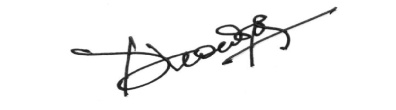 তারিখঃ ২৭.০৯.২০২৩(ওয়ালি-উল-ইসলাম)উর্ধ্বতন মুখ্য কর্মকর্তাশাখা নিয়ন্ত্রণ ও ব্যবসা উন্নয়ন বিভাগওবিকল্প ফোকাল পয়েন্ট কর্মকর্তাসেবা প্রদান প্রতিশ্রুতি পরিবীক্ষণ কমিটি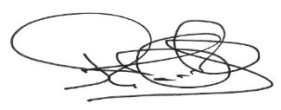 তারিখঃ ২৭.০৯.২০২৩(কে.এম. হাবিব-উন-নবী)উপমহাব্যবস্থাপক শাখা নিয়ন্ত্রণ ও ব্যবসা উন্নয়ন বিভাগওবিকল্প ফোকাল পয়েন্ট কর্মকর্তাসেবা প্রদান প্রতিশ্রুতি পরিবীক্ষণ কমিটি